AMBER DOIG-THORNE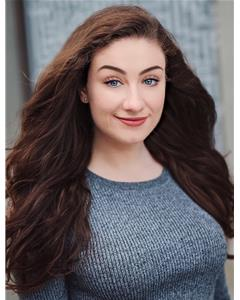 Location:	London, United KingdomHeight:	5'3" (160cm)Weight:	9st. 2lb. (58kg)Playing Age:	16 - 28 yearsLicence Required:	NoAppearance:	Eastern European, Hispanic, WhiteEye Colour:	BlueHair Colour:	Dark BrownHair Length:	LongCredits:Trained at Beverly Hills Playhouse (Hollywood, LA). Amber has 3 million online followers.2019, Feature Film, Sarah (Lead), THIS TIME NEXT YEAR I'LL BE FAMOUS, Smoggy Productions, Mark Spayne2019, Feature Film, Rook (Lead), THE NIGHTHOUSE, Alternate Echoes, Dean Salvara2018, Feature Film, Lindsey (Lead), THE SEVEN, AmaRich Productions, Richard Colton2017, Feature Film, Kelly (Supporting), FANGED UP, Flare Film Limited, Christian James2018, Television, Presenter, VIDEO CRUSH, 4Music / Box Hits, Rose Greenwell2019, Short Film, Agent (Lead), PRESS 1 FOR REDEMPTION, Max Ward Film Productions, Max Ward2018, Short Film, Jane (Lead), THE DESCENT, Focus Enterprises, Jason Lynch2018, Short Film, Ellie (Lead), SNAPSHOT, Walker Productions, Jack Kennedy2018, Short Film, Shadow (Lead), SHADOW, Nocturnal Filmz, Ibrahim Nebulae2018, Short Film, Aura (Lead), NEW TECH, Nick Blair Productions, Nick Blair2018, Short Film, Agent M (Lead), AGENT M, Orion Sky Productions, Tom Bennet2018, Short Film, Roseanne (Lead), #GOALS, CC Productions, Joseph Archer2018, Short Film, Lauren (Lead), THE TEXT, Voltayo Productions, Jimi Alayi2018, Short Film, Olivia (Lead), THE ARTIST, 4Riel Films, Riel John-Baptiste2018, Short Film, Jessica (Lead), DECEPTION, Keanu Richards2018, Short Film, Shay (Lead), THE ROUTE TO HAPPINESS, Staffordshire University, Eyerusalem Lema2018, Short Film, Co-Producer, HOTHED, EBBS Productions Limited, David Spring2018, Internet, Presenter, NATIONAL LOTTERY PROJECT (WORKING TITLE), Particle 6, James SteinerSkills:Accents & Dialects:(* = native)	American-Standard, Australian, Essex, French, Irish RP, Irish-Northern, Italian, London*, New Zealand, Russian, Scottish-Standard, Spanish, YorkshireLanguages:(* = Native/Fluent)	English*, French, Russian, SpanishMusic & Dance:(* = highly skilled)	A Cappella, Aerobics, Alto*, Bachata, Belly Dancing, Bhangra Dance, Bollywood Dance*, Cheerleading, Choral Singing, Commercial Dance, Dance (general)*, Hip Hop Dance, Indian Dance*, Rap*, Salsa Dancing, Singing (general)*, Soprano, Street Dance, Zumba*Performance:	Actor-SingerSports:(* = highly skilled)	Air Rifle Shooting, Archery, Athletics*, Badminton*, Gymnastics, Hockey (field)*, Lacrosse*, Netball*, Running*, Swimming*Vocal Range:	F3 to F5 (belt to C5)Training:Beverly Hills Playhouse (Hollywood) - trained under Allen Barton